Gåsespil: Slå på skift med en terning én gang hver. Lander du på en gås, skal du rykke frem til næste gås. Lander du på et felt og besvarer spørgsmålet, skal du blive stående. Besvarer du ikke spørgsmålet, skal du rykke tilbage til det felt, du kom fra.Ungdom, identitet og senmodernitet12. Hvad er kulturel kapital (Pierre Bourdieu)? 13. Du har pludselig forstået alt om ungdom og identiet – GENI! Ryk 6 felter frem! 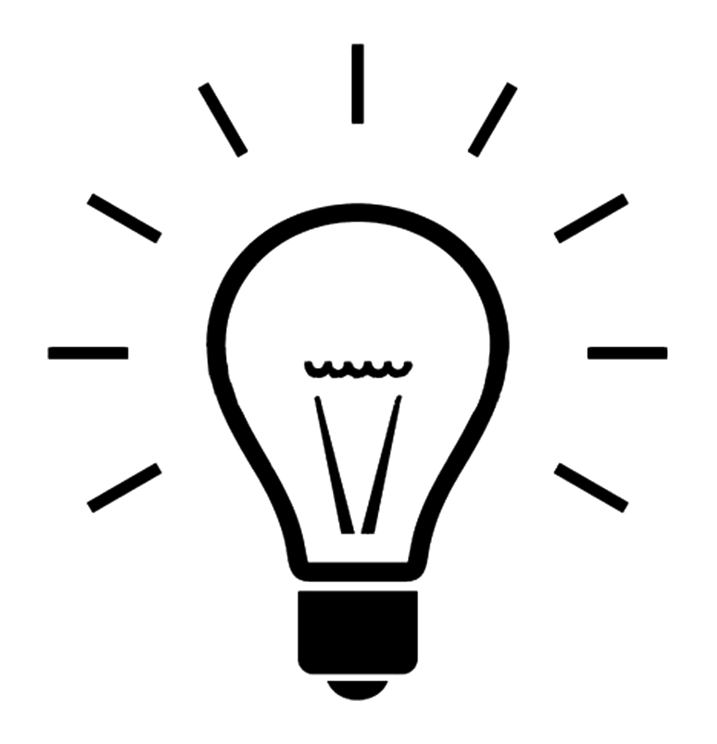 14. Hold et oplæg om de udfordringer, unge står over for i det senmoderne samfund. 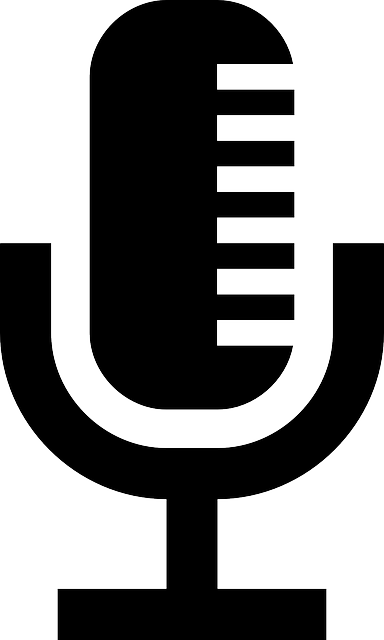 15. Hvad er negativ identiet (Erik Erikson)?16.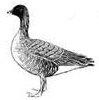 17. Du holder redbull-pause og bliver derfor sprunget over  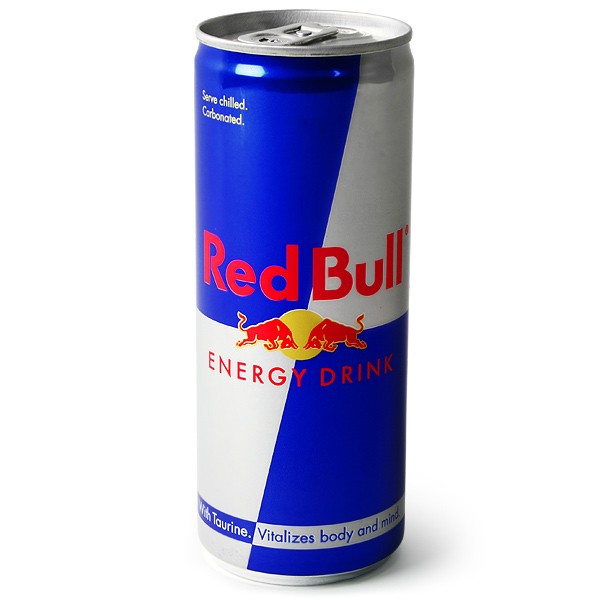 11.34. ÅH NEJ! Du har mistet dine noter til ungdom, identiet og senmodernitet på vej til eksamenen! Ryk 2 felter tilbage og led efter noterne.35. Du er på toppen! Ryk 3 felter frem. 36. Hold et oplæg om, hvordan ungdommen i dag både ligner og adskiller sig fra tidligere tiders unge.37. Hvad kendetegner det gruppestyrede menneske (David Riesmann)?18. Hvad er sociale arenaer, og hvad bruges de til?10. Hvad er en socialkarakter (David Riesmann)?33. Hvordan hænger kapitalformerne og habitus sammen (Pierre Bourdieu)?48. Fortæl om en oplevelse i dit eller en andens ungdomsliv, der har været med til at forme jer. 49. Hvordan kan vores barndom påvirke os, når vi skal ud at finde vores identitet (fx Erik Erikson)?38. 19. Hvad mener Anthony Giddens med, at identitet er blevet et refleksivt projekt?9. Hvad er social kapital (Pierre Bourdieu)?32. Hvad kendetegner det indrestyrede menneske (David Riesmann)?47.50. Du holder redbull-pause og bliver derfor sprunget over 39. Hvad er potensering (Thomas Ziehe)?20. Hvad er habitus (Pierre Bourdieu)?8. Hold et oplæg om fordelene ved at være ung i det senmoderne samfund. 31. Du bliver lige distraheret af en anden gås! Ryk 3 felter tilbage.    46. Hvad er subjektivisering (Thomas Ziehe)?51. Du blev næsten spist af den identitetsforvir-rede ræv. Gå tilbage til start! 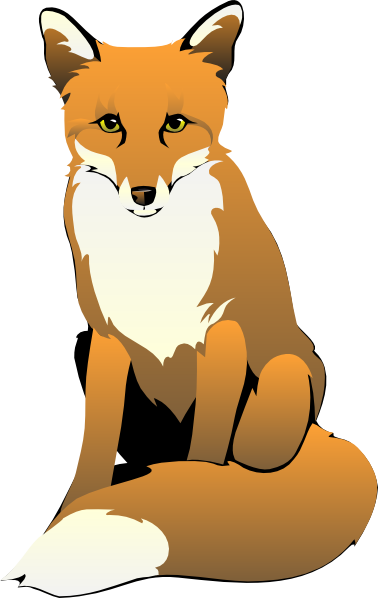 40. Hvad vil det sige, at unge spejler sig i hinanden?21. Hvad er nynarcissisme?7. Hvad er identitetsforvirring (Erik Erikson)?30.  Hold et oplæg om, hvad resiliens er, og hvilken betydning resiliens kan have i vores identitetssøgen. 45. ÅH NEJ! Du er nødt til at holde tissepause og må rykke 4 felter tilbage!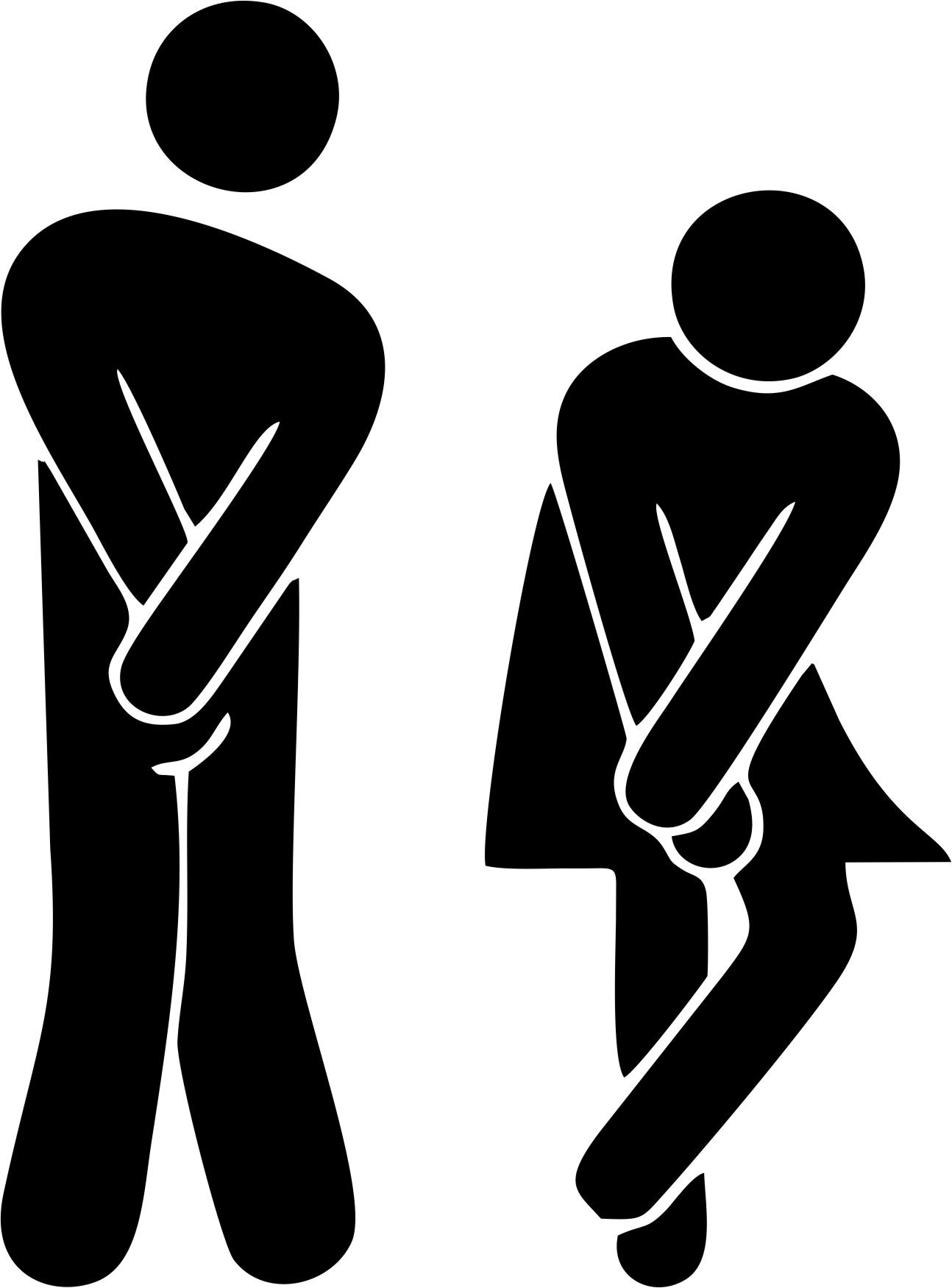 52. SLUT41. Hvad er ontologisering (Thomas Ziehe)?22. ÅH NEJ! Du har fået alt for lidt søvn. Du må have et energi-boost til teenagehjernen – skynd dig tilbage til den forrige redbull!6. Du har fundet dig selv! Ryk 3 felter frem.29. Hvad er det multiple selv (Kenneth Gergen)?44. Hvad er en rollemodel, og har unge i dag brug for rollemodeller?43. Hvad vil det sige, at det perfekte er det nye normale?42. Du bliver lige distraheret af en anden gås! Ryk 3 felter tilbage.23. Hold et oplæg om, hvordan flerkulturelle unge kan have særlige udfordringer i det senmoderne samfund.5. Hvad er økonomisk kapital (Pierre Bourdieu)?28. Hvad kendetegner ungdommen i det senmoderne samfund?27. Hvad kendetegner det traditionsstyrede menneske (David Riesmann)? 26.25. Hvad er ontologisk sikkerhed (Anthony Giddens)?24. Du har en identitetskrise. Du bliver derfor sprunget over!4. Hvad er paradokset ved at være ung i dag?3. Forklar Erik Eriksons dobbelte identitetsbegreb (jeg-identitet og social identitet).2. Hvad er kulturel frisættelse (Thomas Ziehe)?1. Hvad er identitet?←  START